День недели№ п/пРасписание уроковМатериал урокаПримечаниеЧетверг  21.05.2020 г.1Немецкий язык ПовторениеВыполнить упражнение Образуйте сравнительные предложения с союзами je…desto1. Ichkennesielange. Siegafälltmir gut.2. Der Vortragist gut vorbereitet. Eristinteressant.3. Man liestviel. Man weiβviel.4. Der Berichtistkurz. Der Sinn istklar.5. Ersprichtlangsam. Sieverstehenihn gut.6. Die JugendlichenbesprechenmitihrenEltern oft. IhreBerufswahlistleicht.Выполненные задания  вы можете направить на номер в WhatsApp: 908-174-93-77 или эл.почту – fomicheva161@mail.ru.Четверг  21.05.2020 г.2ГеометрияПовторение по теме «Площади и объёмы многогранников»Решение задний  №6 ЕГЭ. Каждому вышлю индивидуально по WhatsApp. Записать решения в рабочей тетради и отправить учителю фото решения на номер в WhatsApp: 928-904-37-56 или эл. почту – bychckova.niura@yandex.ruЧетверг  21.05.2020 г.3ЛитератураИ.А.Бродский (Нобелевская премия)Стр.345 – 353Конспект стр.345, выразительное чтение стихотворенийВыполненные задания вы можете направить на номер в WhatsApp: 928-75-35-609 или эл.почту glad4enko.ludmila@ yandex.ruЧетверг  21.05.2020 г.4Физика§110  Термоядерные реакции.Ответ на вопрос параграфа.Краткий ответ на вопросы прислать на эл.почту – hoka-10@yandex.ruЧетверг  21.05.2020 г.5ХимияКонтрольная работа: 1) Электронная конфигурация 1S22S22P63S23P64S13d10 соответствует элементуа) V б) F в) Cu г) Hg2) Кислотные свойства в ряду высших гидрооксидов серы-хлора-иодаа) Возрастают б) Ослабевают в) Сначала возрастают, затем ослабеваютг) Сначала ослабевают, затем возрастают3) Верны ли следующие суждения о фосфоре?А. Фосфор горит на воздухе с образованием P2O5Б. При взаимодействия фосфора с металлами образуются фосфидыа) Верно только А б) Верно толькр Бв) Верны оба суждения г) Оба суждения не верны4) Степень окисления +3 хлор имеет в соединенииа) ClO3 б) KClO4 в) Cl2O6 г) Ba(ClO2)25) Одна из связей образована по донорно-акцепторному механизму ва) молекуле водорода б) молекуле пероксида водородав) молекуле аммиака г) ионе аммония6) Изомерия невозможна дляа) 2-метлгексана б) Циклопропана в) Пропана г) Пропена7) Электрический ток не проводят водные растворыа) Хлорида калия и гидроксида кальция б) Этанола и хлороводородав) Пропанола и ацетона г) Глюкозы и ацетата калия8) Верны ли следующие суждения о жирах?А. Все жиры твердые при обычных условиях вещества.Б. С химической точки зрения все жиры относятся к сложным эфирам.а) Верно только А б) Верно только Бв) Верны оба суждения г) Оба суждения неверны9) В схеме превращений : CH4 X CH3NH2 Веществом Х является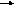 а) Метанол б) Нитрометан в) Диметиловый эфир г) Дибромметан10) В перечне веществА) Метанол Г) ИзобутанБ) Пропанол Д) ДеканВ) Бензол Е) ДивинилК предельным углеводородам относятся вещества, названия которых обозначены буквамиа) АБД б) БГД в) БВГ г) БДЕ11) Ортофосфорная кислотаа) Относится к наиболее сильным электролитамб) Легко разлагается при хранениив) Не взаимодействует со щелочными металламиг) Получается в промышленности из фосфора и фосфатов12) И медь и алюминийа) Реагируют с раствором гидроксида натрияб) Реагируют при обычных условиях с азотомв) Растворяются в разбавленной соляной кислотег) Могут взаимодействовать с кислородомВыполненные задания вы можете направить на номер в WhatsApp: 928- 115 68 56 или эл.почту – lida.mikhaylovskaya@inbox.ru.Четверг  21.05.2020 г.6Астрономия§5 Повторение: «Видимое движение звёзд»Ответ на 1 и 2 вопросы параграфа.Краткий ответ на вопросы прислать на эл.почту – hoka-10@yandex.ru7ФизкультураВыполненные задания вы можете направить на номер в WhatsApp: 928-11-65-140 или эл.почту nik06081956@ yandex.ru